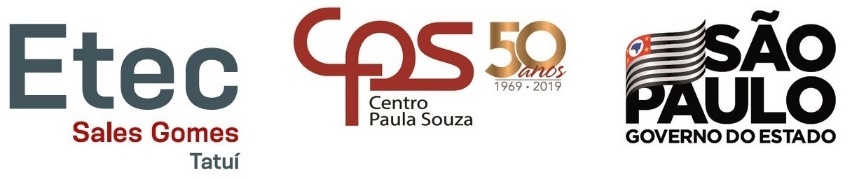 Administração CentralUnidade de Ensino Médio e Técnico – CetecGrupo de Supervisão Educacional – GSE / Gestão PedagógicaFICHA DE AVALIAÇÃO DE ESTaGIárioINTRODUÇÃOA Etec Sales Gomes oferece os cursos Técnicos em diversos eixos tecnológicos com a modalidade Não-obrigatória. Pela unidade ser responsável pela formação técnica de centenas de profissionais ao mercado de trabalho da região, o feedback das empresas é essencial para que os cursos possam ser aperfeiçoados, atendendo cada vez mais as necessidades e exigências do mercado de trabalho. Contudo, a empresa precisa realizar a Avaliação de nosso estagiário ao Término de suas atividades, considerando que este documento servirá de base para posteriores ofertas. As informações lançadas neste documento não servirão de base para avaliação do estagiário, apesar de ser obrigatório no processo de estágio. Caso o estudante venha ter cumprido ao mínimo 120 horas de estágio, o mesmo terá direito a inclusão da carga horária no diploma, se os procedimentos foram cumpridos e as documentações entregues e aprovadas pelos responsáveis.Portanto esta avaliação servirá de base para melhoria institucional e pedimos sinceridade em seu preenchimento. O estudante deverá entregar esta Ficha de Avaliação anexa ao Relatório Final de Estágio.DADOS DO ESTÁGIOOs dados constantes no quadro 1 relacionam-se as informações básicas do estagiário, do curso e da empresa. Favor preencher corretamente.Quadro 1. Quadro de informações do estágioAVALIAÇÃO DE ESTÁGIOA Avaliação do Estagiário da Etec Sales Gomes deve ser realizado pelo Supervisor de estágio determinado pela empresa contratante. As avaliações que estão dispostas no quadro 2 não terão critérios punitivos ao estudante, ou seja, a empresa poderá avaliar o estudante sem que o mesmo venha ser prejudicado em seu processo de estágio, no entanto as informações serão administradas pela Etec Sales Gomes e utilizadas para futuras ações na melhoria de sua oferta de profissionais técnicos ao mercado de trabalho de toda região.Quadro 2. Avaliação de estágio realizada pela empresaTatuí, _____ de _______________ de _______Assinatura e carimbo do Supervisor de EstágioCiência do EstagiárioFICHA DE AVALIAÇÃO DE ESTAGIÁRIOFICHA DE AVALIAÇÃO DE ESTAGIÁRIOFICHA DE AVALIAÇÃO DE ESTAGIÁRIOFICHA DE AVALIAÇÃO DE ESTAGIÁRIOFICHA DE AVALIAÇÃO DE ESTAGIÁRIOFICHA DE AVALIAÇÃO DE ESTAGIÁRIODADOS DO ESTAGIÁRIODADOS DO ESTAGIÁRIODADOS DO ESTAGIÁRIODADOS DO ESTAGIÁRIODADOS DO ESTAGIÁRIODADOS DO ESTAGIÁRIOAlunoRegistro de MatrículaRegistro de MatrículaHabilitação Técnica emMódulo:Módulo:Professor OrientadorDADOS DA EMPRESADADOS DA EMPRESADADOS DA EMPRESADADOS DA EMPRESADADOS DA EMPRESADADOS DA EMPRESARazão Social da EmpresaVigência do ContratoEndereçoCidadeEstadoAtividade PrincipalTelefoneDepartamento/Setor do EstágioSupervisor do EstágioE-mailInício do EstágioTérmino do EstágioTérmino do EstágioTotal de Horas do EstágioGRAU DE DESEMPENHOMB=MUITO BOMB=BOMR=REGULARI=INSATISFATÓRIONA=NÃO SE APLICAGRAU DE DESEMPENHOMB=MUITO BOMB=BOMR=REGULARI=INSATISFATÓRIONA=NÃO SE APLICAGRAU DE DESEMPENHOMB=MUITO BOMB=BOMR=REGULARI=INSATISFATÓRIONA=NÃO SE APLICAGRAU DE DESEMPENHOMB=MUITO BOMB=BOMR=REGULARI=INSATISFATÓRIONA=NÃO SE APLICAGRAU DE DESEMPENHOMB=MUITO BOMB=BOMR=REGULARI=INSATISFATÓRIONA=NÃO SE APLICAGRAU DE DESEMPENHOMB=MUITO BOMB=BOMR=REGULARI=INSATISFATÓRIONA=NÃO SE APLICAItem AvaliadoMBBRINAQualidade do trabalho: execução dos trabalhos com qualidade, tendo em vista a responsabilidade, participação, aperfeiçoamento contínuo, uso eficiente dos recursos disponíveis e cumprimento de metasMBBRINARealiza suas atividades cumprindo as metas estabelecidas em atendimento aos padrões de qualidade esperadosApresenta resultados satisfatórios dentro dos prazos estabelecidosSão capazes de desenvolver as tarefas requeridas, demonstrando as competências necessárias e buscando se aperfeiçoar continuamenteApresenta interesse, dedicação e  disposição para aprenderPlanejamento e Organização: capacidade de planejar e organizar as ações relativas às atividades, tarefas e os objetivos do estágio na empresa ou instituição; considerar o rendimento e o atendimento de prazos.MBBRINATem clareza das atividades que precisam ser realizadas e demonstram determinação na execução das mesmasDemonstra organização no ambiente de trabalhoAvalia o planejamento das atividades, replanejando sempre que necessárioBusca orientação em caso de dúvidas Iniciativa e Independência: capacidade de apresentar novas soluções por iniciativa própria MBBRINASe oferece, voluntariamente, para a realização de novas atividadesApresenta pró atividade na resolução de problemasCumpre suas atividades dispensando a constante coordenação dos chefes.Sugere ou executa modificações ou inovações, no contexto do estágio, que beneficiem a Empresa.Dirige ou coordena atividades, fazendo-se seguir  ou atender com naturalidade.Competências técnicas: capacidade de mobilizar as competências necessárias para a boa execução das tarefas desenvolvidas.MBBRINAApresenta as competências necessárias para a boa execução das tarefas desenvolvidasCooperação e trabalho em equipe: capacidade de manter-se disponível para contribuir com sua ajuda quando solicitada e em sua integração em trabalho de equipe.MBBRINATroca experiências com os colegas de trabalho respeitando ideias e opiniões diferentes sem criar atritosDemonstram capacidade de interação, cooperação, respeitando as diversidadesApresenta disponibilidade para colaborar com a equipeSociabilidade: capacidade de bem se relacionar com as pessoas.MBBRINATratam com cortesia, disponibilidade e respeito os colegas de trabalho, superiores, clientes e fornecedoresPontualidade e assiduidade: comparecimento nos horários e dias de trabalho estabelecidos.MBBRINACumpre horário de trabalho com exatidão e seriedadeColabora e participa ativamente das atividades e reuniões promovidas pela empresaApresenta resultados dentro dos prazos estabelecidosConduta ética: atitude pautada na legalidade, impessoalidade, senso de justiça, integridade e respeito ao próximo, zelo pelos bens patrimoniais, pelos documentos e fatos referentes aos cargos ou funçãoMBBRINARespeita as normas e regulamentos da empresa e as orientações de sua chefia imediataTem responsabilidade em usar adequadamente e em conservar os bens patrimoniais da empresaPosicionam-se com impessoalidade diante de situações conflituosasGuardam sigilo sobre assuntos de natureza confidencialCom relação à formação oferecida pelo Centro Paula SouzaCom relação à formação oferecida pelo Centro Paula SouzaCom relação à formação oferecida pelo Centro Paula SouzaCom relação à formação oferecida pelo Centro Paula SouzaCom relação à formação oferecida pelo Centro Paula SouzaCom relação à formação oferecida pelo Centro Paula Souza(     ) Está além das expectativas da empresa quanto à formação profissional(     ) Está além das expectativas da empresa quanto à formação profissional(     ) Está além das expectativas da empresa quanto à formação profissional(     ) Está além das expectativas da empresa quanto à formação profissional(     ) Está além das expectativas da empresa quanto à formação profissional(     ) Está além das expectativas da empresa quanto à formação profissional(     ) Atende as expectativas da empresa quanto à formação profissional(     ) Atende as expectativas da empresa quanto à formação profissional(     ) Atende as expectativas da empresa quanto à formação profissional(     ) Atende as expectativas da empresa quanto à formação profissional(     ) Atende as expectativas da empresa quanto à formação profissional(     ) Atende as expectativas da empresa quanto à formação profissional(     ) Não atende as expectativas da empresa quanto à formação profissional (neste caso, relate abaixo em quais aspectos o curso não atende às expectativas da empresa)(     ) Não atende as expectativas da empresa quanto à formação profissional (neste caso, relate abaixo em quais aspectos o curso não atende às expectativas da empresa)(     ) Não atende as expectativas da empresa quanto à formação profissional (neste caso, relate abaixo em quais aspectos o curso não atende às expectativas da empresa)(     ) Não atende as expectativas da empresa quanto à formação profissional (neste caso, relate abaixo em quais aspectos o curso não atende às expectativas da empresa)(     ) Não atende as expectativas da empresa quanto à formação profissional (neste caso, relate abaixo em quais aspectos o curso não atende às expectativas da empresa)(     ) Não atende as expectativas da empresa quanto à formação profissional (neste caso, relate abaixo em quais aspectos o curso não atende às expectativas da empresa)Comentário (se considerar interessante nos passar alguma informação à mais sobre o questionado, favor dissertar abaixo):Comentário (se considerar interessante nos passar alguma informação à mais sobre o questionado, favor dissertar abaixo):Comentário (se considerar interessante nos passar alguma informação à mais sobre o questionado, favor dissertar abaixo):Comentário (se considerar interessante nos passar alguma informação à mais sobre o questionado, favor dissertar abaixo):Comentário (se considerar interessante nos passar alguma informação à mais sobre o questionado, favor dissertar abaixo):Comentário (se considerar interessante nos passar alguma informação à mais sobre o questionado, favor dissertar abaixo):Com relação ao contato com a Etec Sales GomesCom relação ao contato com a Etec Sales GomesCom relação ao contato com a Etec Sales GomesCom relação ao contato com a Etec Sales GomesCom relação ao contato com a Etec Sales GomesCom relação ao contato com a Etec Sales Gomes(    ) Estamos satisfeitos com as orientações prestadas pela Escola Técnica em relação ao Processo de Estágio(    ) Estamos satisfeitos com as orientações prestadas pela Escola Técnica em relação ao Processo de Estágio(    ) Estamos satisfeitos com as orientações prestadas pela Escola Técnica em relação ao Processo de Estágio(    ) Estamos satisfeitos com as orientações prestadas pela Escola Técnica em relação ao Processo de Estágio(    ) Estamos satisfeitos com as orientações prestadas pela Escola Técnica em relação ao Processo de Estágio(    ) Estamos satisfeitos com as orientações prestadas pela Escola Técnica em relação ao Processo de Estágio(    ) Estamos Parcialmente satisfeitos com as orientações prestadas pela Escola Técnica em relação ao Processo de Estágio(    ) Estamos Parcialmente satisfeitos com as orientações prestadas pela Escola Técnica em relação ao Processo de Estágio(    ) Estamos Parcialmente satisfeitos com as orientações prestadas pela Escola Técnica em relação ao Processo de Estágio(    ) Estamos Parcialmente satisfeitos com as orientações prestadas pela Escola Técnica em relação ao Processo de Estágio(    ) Estamos Parcialmente satisfeitos com as orientações prestadas pela Escola Técnica em relação ao Processo de Estágio(    ) Estamos Parcialmente satisfeitos com as orientações prestadas pela Escola Técnica em relação ao Processo de Estágio(    ) Não estamos satisfeitos com as orientações prestadas pela Escola Técnica em relação ao Processo de Estágio(    ) Não estamos satisfeitos com as orientações prestadas pela Escola Técnica em relação ao Processo de Estágio(    ) Não estamos satisfeitos com as orientações prestadas pela Escola Técnica em relação ao Processo de Estágio(    ) Não estamos satisfeitos com as orientações prestadas pela Escola Técnica em relação ao Processo de Estágio(    ) Não estamos satisfeitos com as orientações prestadas pela Escola Técnica em relação ao Processo de Estágio(    ) Não estamos satisfeitos com as orientações prestadas pela Escola Técnica em relação ao Processo de EstágioComentário (se considerar interessante nos passar alguma informação à mais sobre o questionado, favor dissertar abaixo):Comentário (se considerar interessante nos passar alguma informação à mais sobre o questionado, favor dissertar abaixo):Comentário (se considerar interessante nos passar alguma informação à mais sobre o questionado, favor dissertar abaixo):Comentário (se considerar interessante nos passar alguma informação à mais sobre o questionado, favor dissertar abaixo):Comentário (se considerar interessante nos passar alguma informação à mais sobre o questionado, favor dissertar abaixo):Comentário (se considerar interessante nos passar alguma informação à mais sobre o questionado, favor dissertar abaixo):Com relação à Orientação de Estágio:Com relação à Orientação de Estágio:Com relação à Orientação de Estágio:Com relação à Orientação de Estágio:Com relação à Orientação de Estágio:Com relação à Orientação de Estágio:(    ) Estamos satisfeitos com o acompanhamento do Estagiário pelo Professor Orientador(    ) Estamos satisfeitos com o acompanhamento do Estagiário pelo Professor Orientador(    ) Estamos satisfeitos com o acompanhamento do Estagiário pelo Professor Orientador(    ) Estamos satisfeitos com o acompanhamento do Estagiário pelo Professor Orientador(    ) Estamos satisfeitos com o acompanhamento do Estagiário pelo Professor Orientador(    ) Estamos satisfeitos com o acompanhamento do Estagiário pelo Professor Orientador(    ) Estamos parcialmente satisfeitos com o acompanhamento do Estagiário pelo Professor Orientador(    ) Estamos parcialmente satisfeitos com o acompanhamento do Estagiário pelo Professor Orientador(    ) Estamos parcialmente satisfeitos com o acompanhamento do Estagiário pelo Professor Orientador(    ) Estamos parcialmente satisfeitos com o acompanhamento do Estagiário pelo Professor Orientador(    ) Estamos parcialmente satisfeitos com o acompanhamento do Estagiário pelo Professor Orientador(    ) Estamos parcialmente satisfeitos com o acompanhamento do Estagiário pelo Professor Orientador(    ) Não estamos satisfeitos com o acompanhamento do estagiário pelo Professor Orientador(    ) Não estamos satisfeitos com o acompanhamento do estagiário pelo Professor Orientador(    ) Não estamos satisfeitos com o acompanhamento do estagiário pelo Professor Orientador(    ) Não estamos satisfeitos com o acompanhamento do estagiário pelo Professor Orientador(    ) Não estamos satisfeitos com o acompanhamento do estagiário pelo Professor Orientador(    ) Não estamos satisfeitos com o acompanhamento do estagiário pelo Professor OrientadorComentário (se considerar interessante nos passar alguma informação à mais sobre o questionado, favor dissertar abaixo):Comentário (se considerar interessante nos passar alguma informação à mais sobre o questionado, favor dissertar abaixo):Comentário (se considerar interessante nos passar alguma informação à mais sobre o questionado, favor dissertar abaixo):Comentário (se considerar interessante nos passar alguma informação à mais sobre o questionado, favor dissertar abaixo):Comentário (se considerar interessante nos passar alguma informação à mais sobre o questionado, favor dissertar abaixo):Comentário (se considerar interessante nos passar alguma informação à mais sobre o questionado, favor dissertar abaixo):